Unit 2 Lesson 4: Dilations on a Square Grid1 Estimating a Scale Factor (Warm up)Student Task Statement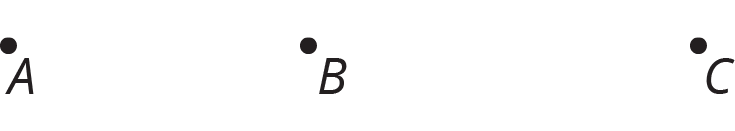 Point  is the dilation of point  with center of dilation  and scale factor . Estimate . Be prepared to explain your reasoning. 2 Dilations on a GridStudent Task StatementFind the dilation of quadrilateral  with center  and scale factor 2.  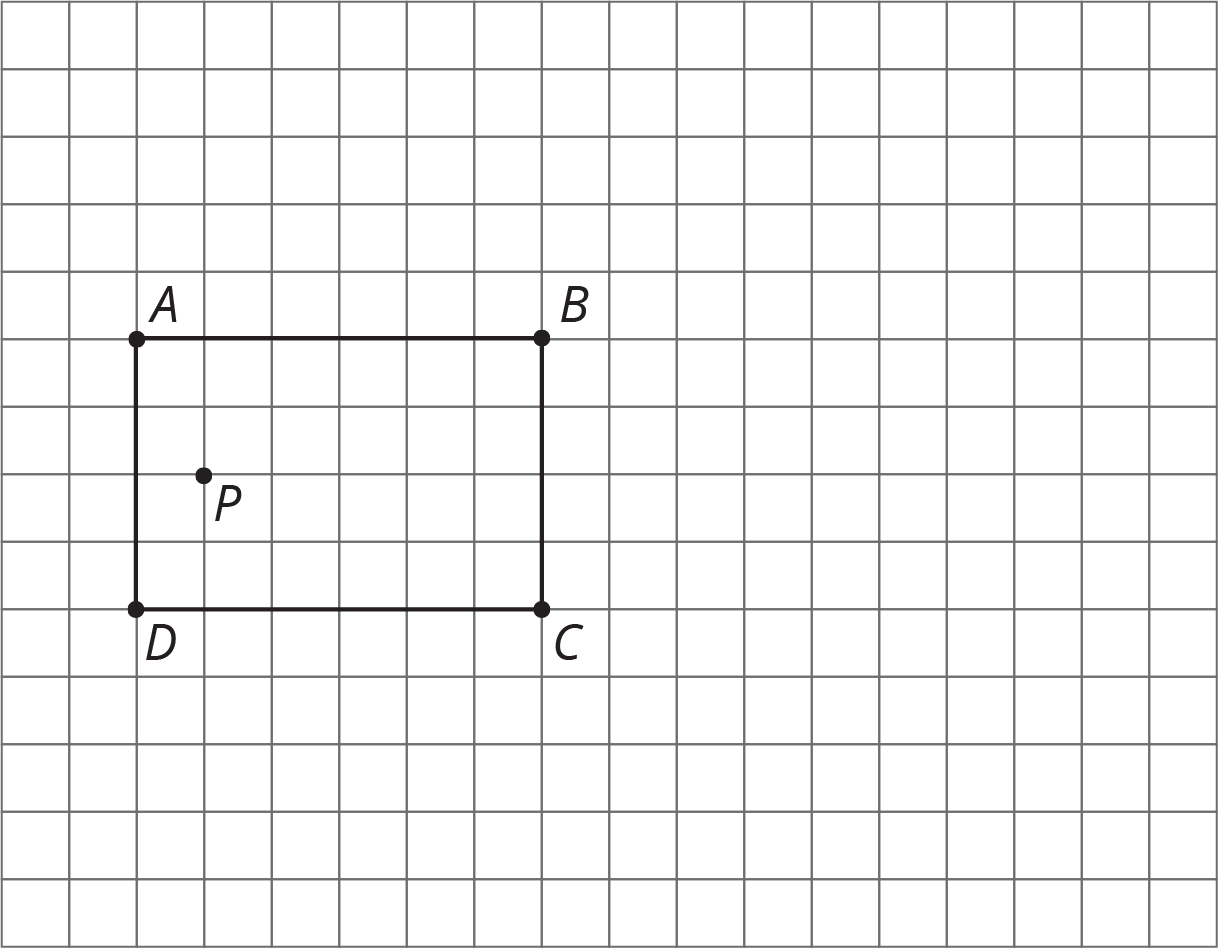 Find the dilation of triangle  with center  and scale factor 2.Find the dilation of triangle  with center  and scale factor .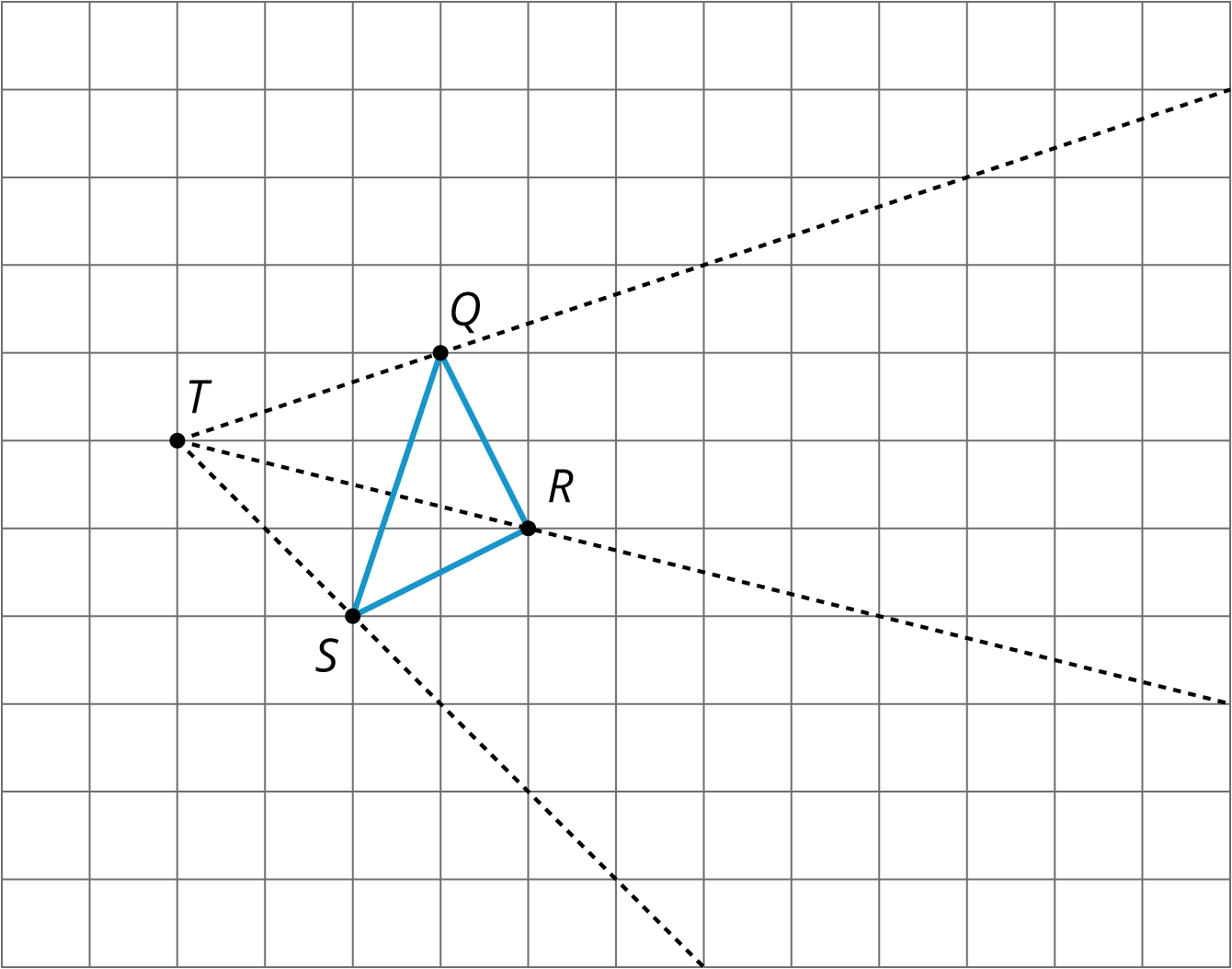 3 Card Sort: Matching Dilations on a Coordinate GridStudent Task StatementYour teacher will give you some cards. Each of Cards 1 through 6 shows a figure in the coordinate plane and describes a dilation.Each of Cards A through E describes the image of the dilation for one of the numbered cards.Match number cards with letter cards. One of the number cards will not have a match. For this card, you’ll need to draw an image.Images for Activity Synthesis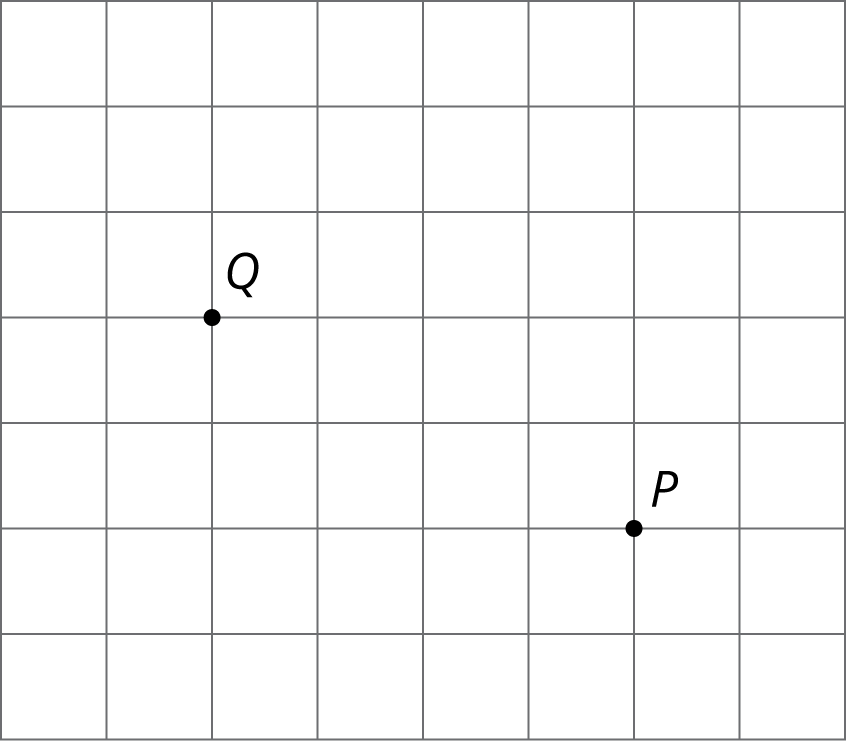 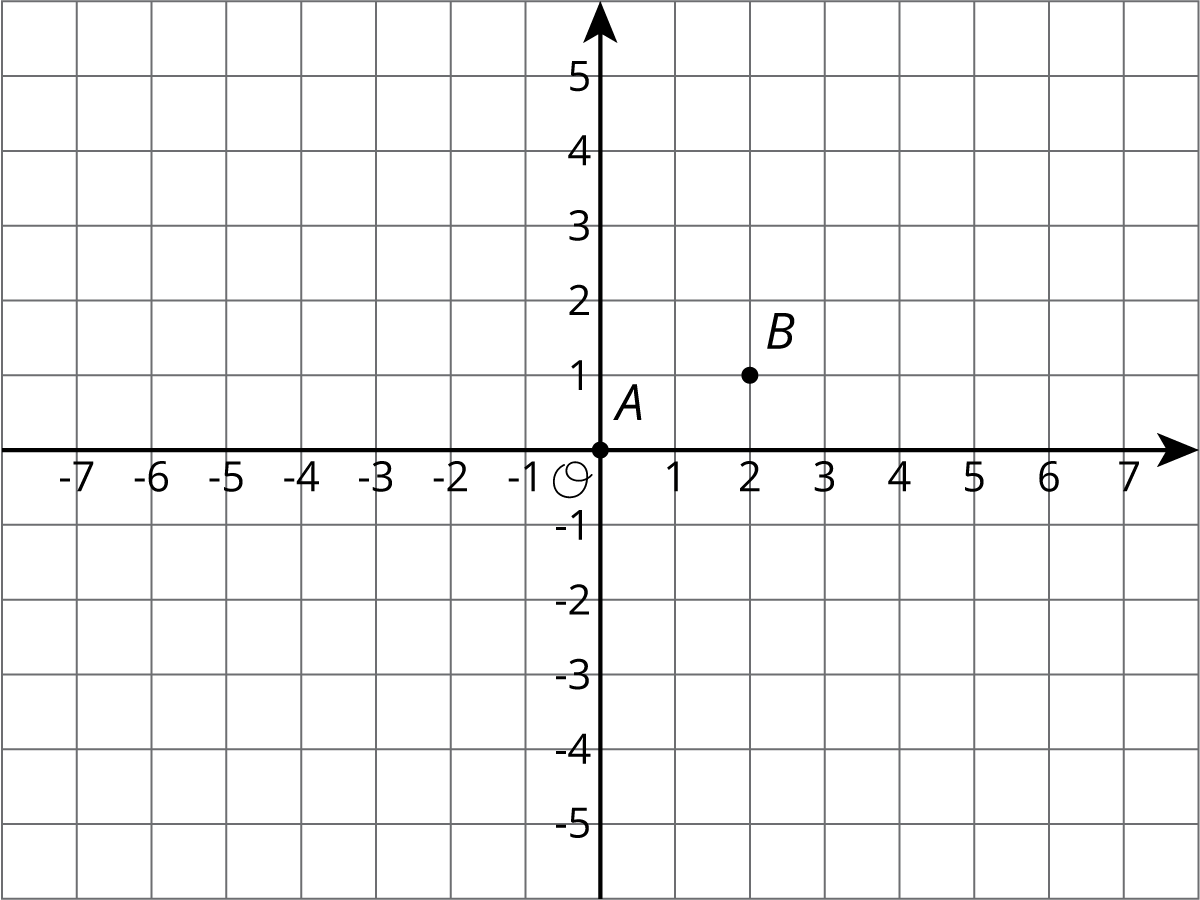 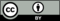 © CC BY Open Up Resources. Adaptations CC BY IM.